Перечень тарифов и услуг АО «САРОВБИЗНЕСБАНК» по кредитным продуктам, предоставляемым физическим лицам в рублях и иностранной валюте Раздел 1.  Услуги по кредитным продуктам для физических лиц 1 Офис – внутренне структурное подразделение Банка, где осуществляется обслуживание клиентов – физических лиц.2Тариф применяется при выдаче копий (дубликатов) документов в рамках обслуживания кредитных продуктов Банка, кроме случаев, когда изготовление таких копий (дубликатов) предусмотрено правилами Банка в рамках продажи продукта.Вознаграждение уплачивается Клиентом в момент совершения операции.				В соответствии с п.11 статьи 7 Федерального закона № 115-ФЗ «О противодействии легализации (отмыванию) доходов, полученных преступным путем, и финансированию терроризма» от 7 августа 2001 года Банк вправе отказать в выполнении распоряжения клиента о совершении операции, если возникают подозрения, что операция совершается в целях легализации (отмывания) доходов, полученных преступным путем или финансирования терроризма. 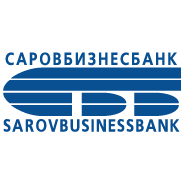 «УТВЕРЖДЕНО»Правлением АО «САРОВБИЗНЕСБАНК» № 36 от 22.12.2020Президент        п.п.    А.И. Елагин№Наименование услуги (операции)ТарифыТарифыТарифыКанал предоставления услуги№Наименование услуги (операции)Базовая ставкаМинимумМаксимумКанал предоставления услуги1.Выдача расписок об исполнении обязательств по договору потребительского кредита, справки о размере текущей задолженности Заемщика по договору потребительского кредита бесплатноофис12.    Изготовление справок/подтверждений по запросам клиентов физических лиц о наличии/отсутствии кредитных обязательств физических лиц, иные справки и подтверждениябесплатно   офис3.Внесение изменений по обращениям заемщиков физических лиц в кредитно-обеспечительскую документацию (кредитные договоры, договоры поручительства, договоры залога и т.п.) при изменении состава обеспечения кредитных обязательств заемщика перед Банкомбесплатноофис4.    Выдача копий (дубликатов) заключенных с Банком договоров и приложений к ним, ранее предоставленных клиенту 2бесплатноофис